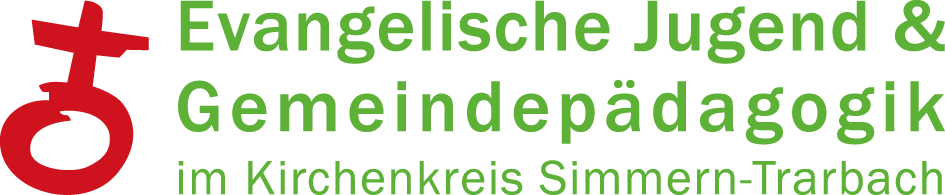 Der Ev. Kirchenkreis Simmern-Trarbach sucht zum 1.4.2024 oder späterEine:n Gemeindepädagog:in(z.B. Gemeindepädagog:in, Diakon:in, Religionspädagog:in, Sozialpädagog:in). Der Stellenumfang beträgt 100 %.  Die Stelle ist unbefristet.Schwerpunkt ist die Arbeit in der Kirchengemeinde Kastellaun.Gemeinschaft      Geistesgegenwart      Miteinander Lebensräume gestaltenSchwerpunkte der Arbeit sindGemeindepädagogische Arbeit mit Kindern und Jugendlichen sowie mit weiteren Zielgruppen Selbstständige Gestaltung von und Mitwirkung bei Gottesdiensten mit verschiedenen ZielgruppenGewinnung, Begleitung und Schulung von ehrenamtlichen Mitarbeiter:innen Vernetzung innerkirchlich und im SozialraumGemeindliche und überregionale Projekte, Aktionen und Gruppen Gestaltung und Mitwirkung in der Konfirmand:innenarbeit Planung und Durchführung von FreizeitenWir bieten Ein vielseitiges Arbeitsfeld mit hoher Eigenverantwortung und SpielräumenFlexible ArbeitszeitenZusammenarbeit im Multiprofessionellen Team (Gemeindepädagog:innen, Pfarrer:innen, Kirchenmusiker:in) in der RegionVerschiedene Teams von ehrenamtlich MitarbeitendenEin modernes Gemeindezentrum, Büro nach Absprache, Mobiltelefon und LaptopVergütung nach BAT-KF inklusiv Jahressonderzahlung und Zusatzversorgung30 Tage Urlaub und 2 Regenerationstage Einarbeitung, Fort- und Weiterbildung sowie SupervisionEin attraktives Mittelzentrum mit Kitas, Grundschulen und weiterführende Schulen Wir wünschen unsBegleitung von Menschen in ihren Glaubens- und LebensfragenIdentifikation mit den Werten und Zielen kirchlicher Arbeit und den Leitbildern der Kirchengemeinde und des KirchenkreisesDie Bereitschaft, im Laufe der Tätigkeit Aufgaben zu übernehmen, die mit der Ordination verbunden sindWir freuen uns auf Ihre Bewerbung und auf die Akzente, die Sie mit Ihrer Person in der Arbeit setzen! Fragen und Bewerbung (bitte als ein PDF Dokument per E-Mail) bis zum 10.1.24 an:Anja Rinas (Leiterin der Gemeindepädagogik und Kinder- und Jugendarbeit im Kirchenkreis Simmern-Trarbach), Römerberg 1, 55469 Simmern, Telefon: 06761-14840, anja.rinas@ekir.de, www.simmern-trarbach.ekir.de, www.ekgkastellaun.de